MENNESKERETTIGHEDERNES HISTORIE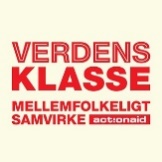 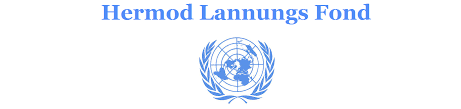 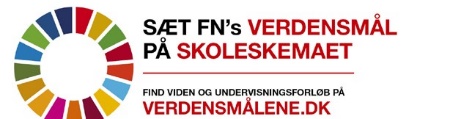 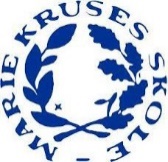 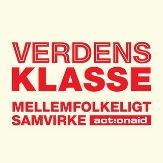 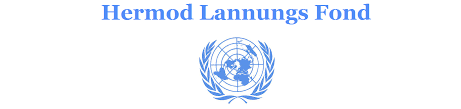 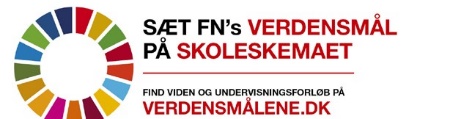 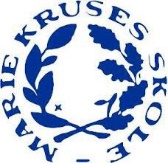 LÆRERVEJLEDNINGFAG: HistorieOMFANG: 8 moduler à 95 min.FORMÅLDe Forenede Nationer fejrer sine første 75 år i 2020. FN-pagten trådte i kraft den 24. oktober 1945 – på det, der siden har været den årlige FN-dag.Dette forløb om menneskerettighedernes historie er med til at markere FN’s 75 års jubilæum og sætte FN’s fortsatte relevans og fremtidige muligheder til debat.Forløbet går tilbage til oplysningstiden og undersøger den historiske og ideologiske baggrund for den første menneskerettighedserklæring. Herefter skal eleverne arbejde med FN’s Verdenserklæring omMenneskerettigheder fra 1948 og undersøge, hvordan menneskerettighederne har udviklet sig fra 1948 og op  til i dag gennem de forskellige menneskerettighedskonventioner og i forhold til den bæredygtighedsdagsorden, som FN’s Verdensmål sætter i dag. I forløbet reflekterer eleverne desuden over, hvordan de selv mærker menneskerettighederne i deres hverdag og perspektiverer dem til steder/episoder, hvor menneskerettighederne ikke kan tages for givet.FAGLIGE MÅLForløbet klæder eleverne på i forhold til at kunne:redegøre for centrale udviklingslinjer og begivenheder i Danmarks, Europas og verdens historieredegøre for sammenhænge mellem den lokale, nationale, regionale, europæiske og globale udviklinganalysere eksempler på samspillet mellem mennesker, natur, kultur og samfund gennem tidernereflektere over samspillet mellem fortid, nutid og fremtid samt over mennesket som historieskabt og historieskabendeopnå indsigt i, hvordan historiefaget kan medvirke til at forstå og løse problemer i nutidenformidle og remediere historiefaglige problemstillinger mundtligt og skriftligt og begrunde de formidlingsmæssige valgbehandle problemstillinger i samspil med andre fagKERNESTOFhovedlinjer i Danmarks, Europas og verdens historie fra antikken til i dagforskellige styreformer og samfundsorganiseringernationale, regionale og globale konflikter og samarbejdsrelationerpolitiske og sociale revolutionerdemokrati, menneskerettigheder og ligestilling i nationalt og globalt perspektivglobaliseringhistoriebrug og -formidlingUdarbejdet af VerdensKlasse og Lone Holm, Marie Kruses Gymnasium	Med støtte fra Hermod Lannungs Fond	1LÆRFORLØBI dette forløb undersøger eleverne menneskerettighedernes historie. Forløbet går tilbage til oplysningstiden  og undersøger den historiske og ideologiske baggrund for den første menneskerettighedserklæring. Eleverne skal arbejde med forskellige kilder, der belyser menneskerettigheder gennem tiden, bl.a. den amerikanske uafhængighedserklæring, den franske menneskerettighedserklæring og John Lockes Anden Afhandling om Styreformen. Desuden også FN’s Verdenserklæring om Menneskerettigheder fra 1948 samt de forskellige menneskerettighedskonventioner.GØRFORLØBSPLANMODUL 1: Hvad er menneskerettigheder?LektierArtiklen: ”Menneskerettighederne og Holocaust”: https://folkedrab.dk/artikler/menneskerettighederne-og-holocaustI klassen: Samt de enkelte artikler i FN’s Verdenserklæring om Menneskerettigheder fra 1948: https://amnesty.dk/om-amnesty/fns-verdenserklaering-om-menneskerettighederModulets opbygningIntroduktion til forløbetDefinition af menneskerettigheder: Eleverne skal i par give deres definition på menneskerettigheder. Lad evt. eleverne bruge et ordkendskabskort.Opsamling: Forslag: Tavlen inddeles i definition, kendetegn og eksempler. To grupper skriver deres definitioner på tavlen, de diskuteres i klassen. Derefter skriver alle par min. et kendetegn og et eksempel på tavlen, som diskuteres efterfølgende.MenneskerettighederMed udgangspunkt i dagens lektie besvarer eleverne i par eller i små grupper:Hvilken grundlæggende idé bygger menneskerettighederne på?Hvordan adskiller menneskerettighederne fra 1948 sig fra tidligere former for rettigheder?Hvad dækker menneskerettighederne over?Hvornår og på hvilken baggrund blev menneskerettighederne til?Hvad er FN?Hvilken rolle spiller FN i arbejdet med at sikre menneskerettighederne?Hvilken rolle spiller Europarådet i arbejdet med at sikre menneskerettighederne?Hvordan adskiller Den Europæiske Menneskerettighedskonvention sig fra FN’s Verdenserklæring om Menneskerettigheder?Eleverne gennemgår i grupper de enkelte artikler fra FN’s Verdenserklæring om Menneske- rettigheder og reflekterer over følgende spørgsmål i grupper:Artiklerne i Verdenserklæringen: https://amnesty.dk/om-amnesty/fns-verdenserklaering-om-menneskerettighederHvordan oplever du disse rettigheder i din hverdag?Hvordan ville din hverdag være, hvis rettighederne ikke var der?Hvem skal sikre disse rettigheder?Hvorfra har vi disse ideer om menneskerettigheder?Ser vi steder i verden, hvor disse rettigheder bliver krænket?Hvad ved du om emnet i forvejen?Afrunding evt. med udgangspunkt i kildekritiske overvejelser:Om kildetypeOm kildens tendens og formålOg kildens anvendelighedMODUL 2: FN og menneskerettighederneLektier: FN’s Verdenserklæring om Menneskerettigheder, 1948Læs indledningen og genlæs evt. de enkelte artikler: https://amnesty.dk/om-amnesty/fns-verdenserklaering-om-menneskerettighederOpgave:Læs indledningen til FN’s Verdenserklæring om Menneskerettigheder og overvej, hvor der er formuleringer, der understreger, at menneskerettighederne fra 1948 er universelle (altså at de gælder for alle).MODULETS OPBYGNINGIndledningDagens emne/fokus introduceres af læreren. Eleverne deler deres refleksioner om universelle rettigheder (lektien) med deres sidemakker. Kort opsamling. Centrale begreber kan hives frem i forhold til dagens modul.Eleverne lytter til podcasten: ”FN’s historie” afs. 1: FN – Fred, sikkerhed og menneskerettigheder (15:01 min.): https://www.podbean.com/eu/pb-pq7gn-f8545fPodcast (00:00-10:44): Elever sidder individuelt med podcast og noterer svar til spørgsmål 1-7.Podcast (10:44-15:00): Elever sidder i grupper med podcast og besvarer spørgsmål 8-11.IndividueltHvad er grundtanken i FN, hvilke globale problemer skal bekæmpes, og hvad skal sikres?Hvornår udvikledes ideen om en international organisation, der skulle sikre verdensfreden?Hvordan skulle uenighed mellem landene løses?Hvorfor blev Folkeforbundet aldrig den stærke internationale organisation, der kunne sikre verdensfreden?Hvad er baggrunden og formålet med den organisation, som den engelske premierminister Churchill og den amerikanske præsident Roosevelt drøftede allerede i 1941.Hvilket år blev FN oprettet?Hvornår blev FN’s Verdenserklæring om Menneskerettigheder vedtaget?GruppearbejdeHvordan adskiller FN’s Verdenserklæring om Menneskerettigheder sig fra dem, der blev formuleret i Den amerikanske Uafhængighedserklæring fra 1776 og Den franske erklæring om menneskerettigheder fra 1789?”Menneskerettighederne sikrer fred”, udtaler Eleanor Roosevelt, hvad mener hun med det?Hvorfor er “Verdenserklæringen” fra 1948 så vigtig, ifølge menneskerettighedsforsker Steven L.B. Jensen?Hvad var opgaven så at ”få lavet” efter vedtagelsen af Verdenserklæringen, ifølge Steven L. B. Jensen3. OpsamlingFN’s Verdenserklæring om Menneskerettigheder – fortsat gruppearbejde eller opsamling på klassenIndledning til Verdenserklæringen: https://amnesty.dk/om-amnesty/fns-verdenserklaering-om-menneskerettighederHvordan skal man ifølge erklæringens indledning sikre og fremme respekt for disse friheder og rettigheder? Samt sikre, at de anerkendes og overholdes? Diskutér, om det er nok, og om I har andre/bedre forslag? Giv konkrete eksempler.MODUL 3: MENNESKERETTIGHEDERNES HISTORIELektieGrundbogstekst om oplysningstiden. Her er brugt Peter Frederiksen: Vores Verdenshistorie 2, kapitel om Oplysningstiden: Revolutionernes kraft (afsnit om den amerikanske revolution og om den franske revolution): https://www.emagcloud.com/columbus/Vore_verdenshistorie_2/page_5.html½ klasse læser om den amerikanske revolution – Frederiksen, Peter: Vores verdenshistorie 2, s. 84-92.½ klasse læser om den franske revolution – Frederiksen, Peter: Vores verdenshistorie 2, s.93-105. Kilderne i grundbogsteksten skal ikke læses.Note: Man kan lægge 1-2 ekstra modul/er ind, hvor man gennemgår enevælde og oplysningstiden mere grundigt.MODULETS OPBYGNINGIntroduktion til moduletIntroduktion til vigtige begreber i modulet, fx: revolution, forfatning, erklæring, enevælde, oplysningsideer, rettigheder, demokrati, lovgivende magt, udøvende magt, dømmende magt, ligestillingØvelsen kan laves som:Flow-diagram, hvor eleverne i grupper forbinder begreberne vha. pile og ordOrdkendskabskortTabu-spil, hvor eleverne i par skiftes til at forklare et begreb uden at sige selve ordet, og den anden skal gætte det.GruppearbejdeEleverne undersøger forholdet mellem ideer og samfundsmæssig udvikling i henholdsvis den amerikanske uafhængighedserklæring og den franske erklæring om menneskerettigheder.½ klasse arbejder med amerikansk uafhængighed og ½ klasse med den franske revolution.De laver en tidslinje, hvor der indgår konkrete historiske begivenheder samt årsager til denne begivenhed og konsekvenserne heraf.MatrixgruppearbejdeI 2- eller 4-mandsgrupper præsenterer eleverne deres tidslinjer for hinanden.Opsamling: Historiesyn – hvad driver historienKort forklaring af idealisme og materialisme – brug skemaet nedenfor.Hvilke begrundelser giver historiebogen til de to revolutioner? Er der eksempler på idealisme og materialisme?Skema gengivet med tilladelse fra: Frederiksen, Peter: Vores verdenshistorie 2, fra side 112.MODUL 4: MENNESKERETTIGHEDERNES HISTORIE 2LektieJohn Locke: Anden afhandling om styreformen – Elevark (uddrag af Locke læses hjemme, arbejdsspørgsmålene besvares i timen)Den amerikanske uafhængighedserklæring: https://verdenfoer1914.systime.dk/?id=103Den franske menneskerettighedserklæring: https://verdenfoer1914.systime.dk/index.php?id=96FN’s menneskerettighedserklæring fra 1948: https://amnesty.dk/om-amnesty/fns-verdenserklaering-om-menneskerettigheder?gclid=CjwKCAjwmrn5BRB2EiwAZgL9ohDp_o_i2bedXx61tbTg5-xx8jqZQtoYKwBDLKClTvQ%20NOKINPYHqyhoCTsgQAvD_BwEMODULETS OPBYGNING (SE ELEVARK)Introduktion til modul ved John Locke-kilde Eleverne udfylder skemaet nedenfor (første kolonne).Kildekritisk analyse af henholdsvis den amerikanske uafhængighedserklæring og den franske menneskerettighedserklæring½ klasse arbejder med den amerikanske uafhængighedserklæring, ½ klasse arbejder med Den franske menneskerettighedserklæring.Elever sætter op i skema. Se skema nedenfor (udelad at skrive i rækkerne ligheder og forskelle).Nye grupper: Ligheder og forskelle mellem kilderneGrupper, hvor halvdelen har læst den ene kilde og halvdelen den anden.Skema udfyldes ud fra en samtale om kilderne, desuden sammenlignes kilder, og rækkerne ligheder og forskelle udfyldes –sammenligning inkluderer også Lockes naturretsfilosofi.Skema:OpsamlingHvor ses Lockes tanker i henholdsvis den amerikanske uafhængighedserklæring og den franske menneskerettighedserklæring?Tænk tilbage på modul 1 og 2 og FN’s menneskerettighedserklæring fra 1948 – hvad har den med fra de tre behandlede kilder?MODUL 5: FRA VISION TIL LOVGIVNING – UDVIKLINGEN EFTER 1948Lektie:Læs ”Menneskerettighederne gennemsyrer din hverdag mere, end du tænker over: https://videnskab.dk/kultur-samfund/menneskerettighederne-gennemsyrer-din-hverdag-mere-end-du-taenker-overModulets opbygningOpsamling på dagens lektieHvad mener seniorforsker ved Institut for Menneskerettigheder Eva Maria Lassen med, at ”Verdenserklæringen er blevet et kompas for, hvordan verden skal se ud”?Hvordan har menneskerettighederne udviklet sig i Danmark siden 1948?Hvor står Danmark i forhold til at overholde menneskerettighederne?Matrix 1I ni grupper undersøger eleverne hver deres konvention: https://menneskeret.dk/monitorering/internationale-rapporter/menneskerettighedskonventionerNote: Konventionerne inkl. artiklerne er lange. Lad eleverne skimme teksten og udvælge de artikler, de mener er mest relevante.Note: Eleverne kan arbejde i færre grupper og med færre konventioner.Undersøg, hvad en konvention betyder – og hvilken betydning konventionerne har i forhold til de menneskerettigheder, der er skrevet ind i menneskerettighedserklæringen.Hvad går ”jeres” konvention ud på?Hvem beskyttes i denne konvention?Hvilke menneskerettigheder sikres i denne konvention?Hvornår er konventionen blevet vedtaget?Har Danmark underskrevet konventionenHvis ja, hvor lang tid efter vedtagelsen i FN, har Danmark underskrevet konventionen?Matrix 2 (nye grupper) Arbejdsspørgsmål:Hvilke rettigheder sikres med konventionerne?Hvilke har Danmark ikke tiltrådt? Hvorfor mon ikke?Diskutér, hvorfor Danmark har været så mange år om at ratificere nogle af konventionerne?Se filmen ”Menneskerettighederne – kort fortalt”: https://www.youtube.com/watch?v=-1uo_hHo-g0&feature=youtu.be (0.00-5:12) og diskutér, hvordan sikrer man sig, at DK overholder bestemmelserne?Hvilke andre menneskerettighedssystemer findes der? Og hvilken indflydelse har systemerne på dansk lovgivning? (5:12-)Evt.Hvilke menneskerettigheder er sikret i den danske grundlov fra 1849?: https://faktalink.dk/titelliste/grun(se under afsnit: Hvad er borgernes rettigheder og pligter?)MODUL 6: MENNESKERETTIGHEDER UNDER PRES OG NYE MULIGHEDERLektieEleverne lytter hjemme til podcasten og tager noter: ”FN’s historie” – afs..2: ” Det er svært at forestille sig en verden uden FN”  (13:43 min.): https://www.podbean.com/ew/pb-x2q79-f855f9MODULETS OPBYGNING1. Gruppearbejde med podcast”Det er svært at forestille sig en verden uden FN. Hvis vi ikke havde FN, blev vi nødt til at opfinde det”, udtaler Steven B. Jensen. Diskutér, hvad han mener med det og hvorfor FN, ifølge Steven B. Jensen, er nødvendig for verden.Menneskerettighederne er fortsat under pres flere steder i verden. Hvilke eksempler nævnes i podcasten? Og hvilke menneskerettigheder overholdes ikke i disse eksempler.Hvordan kan der lægges pres på et land, når det ikke overholder menneskerettighederne?Hvilke politiske greb kan FN-systemet benytte sig af, når det gerne vil gribe ind, hvis et land ikke overholder menneskerettighederne?Hvilke dilemmaer kan FN stå i, når et medlemsland overtræder menneskerettighederne?Hvilken rolle kan de 17 verdensmål komme til at spille i forhold til at sikre menneskerettighederne? – giv eksempler.Diskutér, om FN bare er et ”debating society” eller har det en afgørende værdi, at verdens lande kan mødes og tale sammen? Begrund jeres svar.Klassediskussion (eller nye grupper):Kan menneskerettighederne være universelle, når alle ikke er lige for loven?Vælg en vigtig begivenhed eller person, som har været afgørende i forbindelse med udviklingen af menneskerettigheder.Giv eksempler på andre steder/sager/tilbage i historien, end dem der nævnes i podcasten, hvor menneskerettighederne er blevet overtrådt.Diskutér, hvad man som verdenssamfund, stat og individ kan gøre for at sikre, at menneskerettighederne kommer til at gælde for alle.Kan man hente inspiration i jeres eksempel fra spgs. 2?DELModul 7 og 8: OpsamlingFormidlingsopgave”Når vi kender vores historie, er det lettere at se, hvor vi skal bevæge os hen i fremtiden”, sådan slutter podcasten, I lyttede til i sidste modul. Podcasten kom ind på, at menneskerettighederne i dag stadig er under pres nogle steder i verden, at stater ikke lever op til menneskerettighedserklæringen fra 1948 og undertrykker egne borgere, andre steder trækker nationale ledere sig fra det internationale samarbejde. Men Steven B. Jensen næver også FN’s Verdensmål som en mulighed for at styrke arbejdet med at sikre menneskerettigheder verden over.Med udgangspunkt i dette forløb og jeres kendskab til menneskerettighedernes historie, skal I nu forestille jer, at vi står i år 2050, og I skal nu skrive historien om menneskerettighedernes udvikling fra i dag og frem til 2050.Elevernes formidlingsprodukter vises/fremlægges for resten af klassen, og forløbet afrundes.Forslag til produkt: Eleverne laver deres egen podcast, et nyhedsindslag, skriver tekst til en hjemmeside (à la Faktalink) el. lign.MATERIALERArtikler”Menneskerettighederne og Holocaust”, Folkedrab.dk: https://folkedrab.dk/artikler/menneskerettighederne-og-holocaust”Menneskerettighederne gennemsyrer din hverdag mere, end du tænker over: https://videnskab.dk/kultur-samfund/menneskerettighederne-gennemsyrer-din-hverdag-mere-end-du-taenker-overDen danske grundlov fra 1849, Faktalink: https://faktalink.dk/titelliste/grunKilderJohn Locke: Anden afhandling om styreformenDen amerikanske uafhængighedserklæring: https://verdenfoer1914.systime.dk/?id=103Den franske menneskerettighedserklæring: https://verdenfoer1914.systime.dk/index.php?id=96FN’s Verdenserklæring om Menneskerettigheder og de enkelte konventioner, 1948: https://amnesty.dk/om-amnesty/fns-verdenserklaering-om-menneskerettighederGrundbøgerPeter Frederiksen: Vores Verdenshistorie 2, kapitel om Oplysningstiden – revolutionernes kraft (minus afsnittet og den industrielle revolution): https://www.emagcloud.com/columbus/Vore_verdenshistorie_2/page_5.htmlFilm og Podcast”FN’s historie” afs. 1: FN – Fred, sikkerhed og menneskerettigheder (15:01 min.): https://www.podbean.com/eu/pb-pq7gn-f8545f”FN’s historie” afs. 2: ” Det er svært at forestille sig en verden uden FN”  (13:43 min.): https://www.podbean.com/ew/pb-x2q79-f855f9”Menneskerettighederne – kort fortalt”, Institut for Menneskerettigheder: https://youtu.be/-1uo_hHo-g0  (0.00- 5:12)Evt. What Human Rights Are: https://www.youtube.com/watch?v=e2NuwF_xlE4(Findes også med dansk speak: https://www.forenetformenneskerettigheder.dk/what-are-human-rights/)Definition - to definitioner skrives (to par vælges)Kendetegn - alle skriver min. et kendetegn på tavlenEksempler - alle skriver min. et eksempelFormålIndblik i oprettelsen af FN og tankerne bagIdealistisk historiesynMaterialistisk historiesynForklaringsmådeDer fokuseres typisk på kulturelle og filosofiske strømningersamt menneskers idéer ogenkeltpersoners handlingerDer fokuseres typisk på natur og produktionsforhold samt sociale, økonomiske og magtmæssigeforhold i samfundet.ForklaringsniveauTypisk aktørniveau, dvs. enkeltpersoners idéer og handlingerTypisk strukturniveau, dvs. samfundets basale opbygning i socialklasser, produktion, levevilkårog styreformer.John Locke: Anden afhandling omstyreformen, 1690Den amerikanske uafhængigheds-erklæring, 1776Den franske menneske- rettighedserklæring,1789Kildekritik:Hvad er det for en kildetype (lovtekst, retsdokument, brev, tale,historieskrivning etc.)?Hvem er kildensafsender?Hvad er kildens ellertendens?Hvad kan kilden fortælleom det emnet?Hvad siger kilden om:Menneskets rettigheder?Naturtilstand?Statsmagtens magtStatsmagtensbegrænsningerSammenligningForskelleLigheder